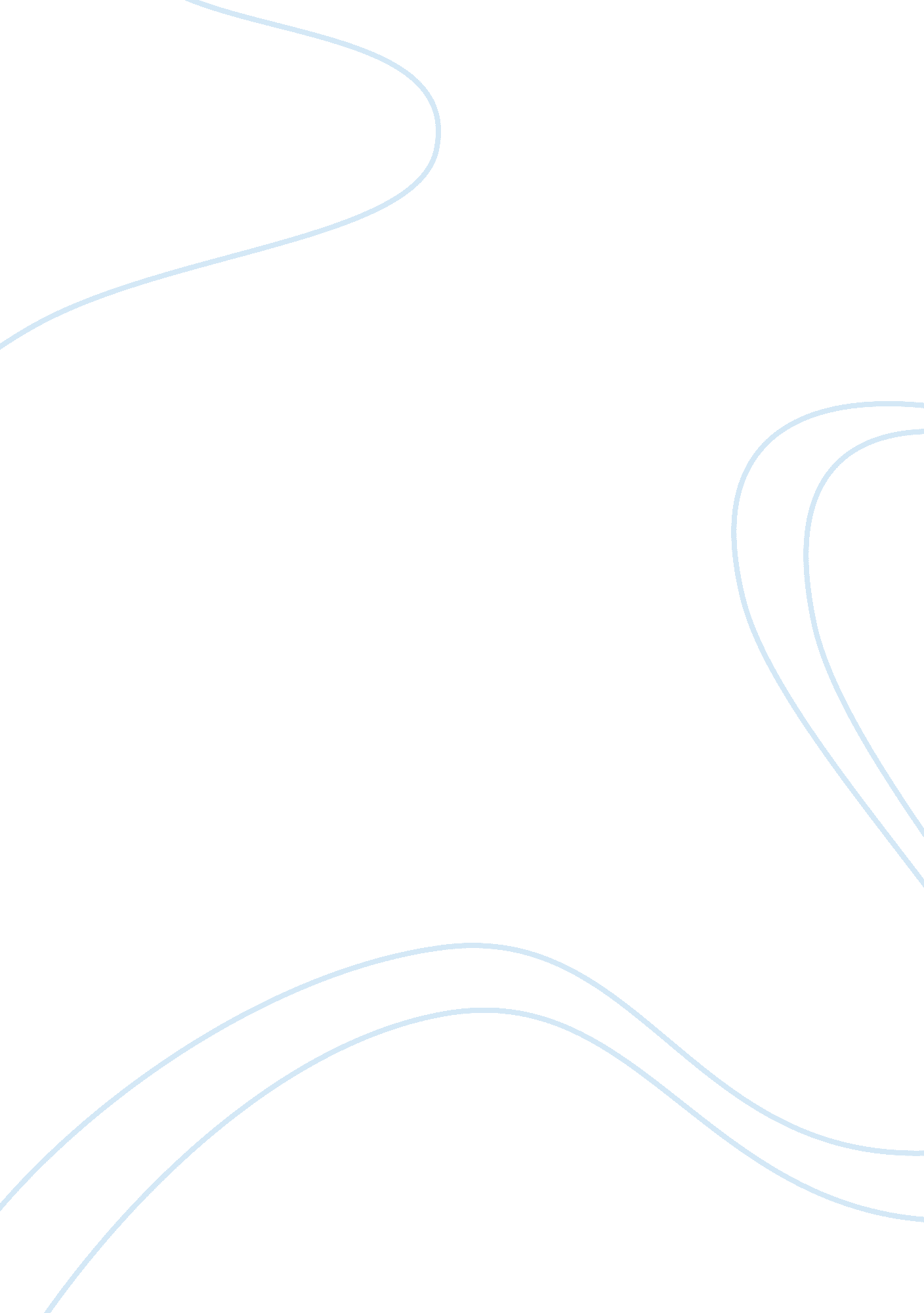 Who am i – high school essay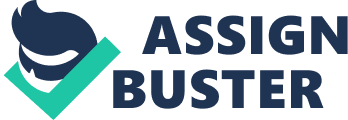 As one among a trillion living beings existing on this planet. I am the child of God and I am the Fighter. I fight a battle every day against discouragement and fear. Fighting for mydreamsand passion is a miniature victory on the road to achieving mygoals. When I was a child all I want is to become a rightful Police officer someday with integrity andloyaltyto my country. And now I'm about to reach it. By adopting the perspectives of people who have already achieved their dreams, I can wrap my mind around the challenges I face in my own life, and remain resolved in accomplishing my goals. Despite my journey I have my source of inspiration. My parents are really my source of inspiration, it is not easy by raising of four children, even if we are not eating with the silver spoon. The thing is that they were able to raise me to become the person who I am today, making sure that I was living a humble life, I'm thoroughly enjoying everything that life offers. I am forever grateful to them, and I will make sure that they can live a peaceful and enjoyable life. I love spending time with myfamilyand enjoy playing around with my brothers. And enjoy hanging out with my cousins and friends. I'm helping my mother with the household chores more often because we have no sister. As of now I always do my duty to contribute in some way to the functioning of the family. When the great wheel of time rolls through eternity and I had this sudden desire to attempt it. I would like to explore to walk in the unexplored paths of life, to learn, unlearn, and relearn different aspects and solutions to the mysteries that the supreme has to offer. I distinguish myself by staying motivated even in the toughest of circumstances. AndI believethis experience will serve me well in achieving my ultimate goal. 